§390-A.  Waiver of continuing education requirements; extension of license, certificate or registration1.  Definitions.  As used in this section, unless the context otherwise indicates, "active duty for a period of more than 30 days" has the same meaning as in 10 United States Code, Section 101(d)(2).[PL 2005, c. 111, §3 (NEW).]2.  Waiver of continuing education requirements.  Notwithstanding any other provision of law, except as provided in Title 12, section 6311 a person who is a member of the National Guard or the Reserves of the United States Armed Forces under an order to active duty for a period of more than 30 days and who was licensed, registered or certified to engage in a profession or occupation prior to entering into active duty for a period of more than 30 days may not be required to complete the continuing education requirements for that profession or occupation for any licensing, registration or certification period during that period of active duty and for 6 months after that person is released from active duty.[PL 2005, c. 111, §3 (NEW).]3.  Automatic extension of license, certificate or registration.  Notwithstanding any other provision of law, except as provided in Title 12, section 6311 a person who is a member of the National Guard or the Reserves of the United States Armed Forces under an order to active duty for a period of more than 30 days and who was licensed, certified or registered to engage in a profession or occupation prior to being called to active duty for a period of more than 30 days and whose license, certificate or registration expires during that period of active duty must have that license, certificate or registration automatically extended for the period of active duty and for 6 months after that person has been released from active duty.[PL 2005, c. 111, §3 (NEW).]4.  Limited application.  This section applies only if the member's service is in support of:A.  An operational mission for which members of the Reserves of the United States Armed Forces have been ordered to active duty without their consent; or  [PL 2005, c. 111, §3 (NEW).]B.  Forces activated during a period of war declared by the United States Congress or a period of national emergency declared by the President of the United States or the United States Congress.  [PL 2005, c. 111, §3 (NEW).][PL 2005, c. 111, §3 (NEW).]SECTION HISTORYPL 2005, c. 111, §3 (NEW). The State of Maine claims a copyright in its codified statutes. If you intend to republish this material, we require that you include the following disclaimer in your publication:All copyrights and other rights to statutory text are reserved by the State of Maine. The text included in this publication reflects changes made through the First Regular and First Special Session of the 131st Maine Legislature and is current through November 1. 2023
                    . The text is subject to change without notice. It is a version that has not been officially certified by the Secretary of State. Refer to the Maine Revised Statutes Annotated and supplements for certified text.
                The Office of the Revisor of Statutes also requests that you send us one copy of any statutory publication you may produce. Our goal is not to restrict publishing activity, but to keep track of who is publishing what, to identify any needless duplication and to preserve the State's copyright rights.PLEASE NOTE: The Revisor's Office cannot perform research for or provide legal advice or interpretation of Maine law to the public. If you need legal assistance, please contact a qualified attorney.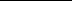 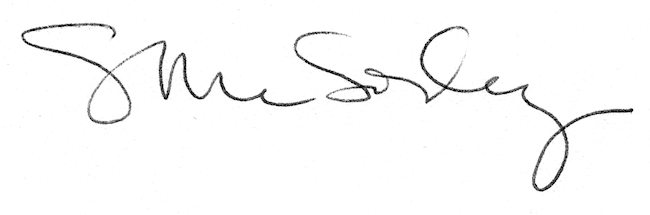 